Ziekenhuis Bernhoven en Jeroen Bosch Ziekenhuis tekenen contract voor uitbesteding logistieke dienstverlening (02-07-2010)In de toekomst komt er één extern distributiecentrum voor het Jeroen Bosch Ziekenhuis (JBZ) en ziekenhuis Bernhoven. De logistieke dienstverlening wordt dan uitbesteed aan Hospital Logistics, een bedrijf dat reeds voor meerdere ziekenhuizen de logistiek uitvoert. Vandaag tekenden Manon Velde-Katgert (Raad van bestuur ziekenhuis Bernhoven), Cor-Jan van der Wal (manager facilitair bedrijf JBZ) en Eric Dewaet (directie Hospital Logistics) hiervoor een contract. Het JBZ start november dit jaar met bevoorrading vanuit het nieuwe Medisch Distributie Centrum, ziekenhuis Bernhoven volgt in november 2011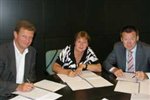 